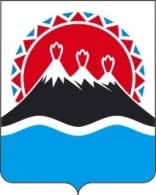 МИНИСТЕРСТВО ПРИРОДНЫХ РЕСУРСОВ И ЭКОЛОГИИ КАМЧАТСКОГО КРАЯПРИКАЗ ___________№________-ПВ соответствии с пунктом 4 постановления Правительства Российской Федерации от 12 марта 2022 года № 353 «Об особенностях разрешительной деятельности в Российской Федерации в 2022 году» ПРИКАЗЫВАЮ:Утвердить особенности осуществления разрешительной деятельности при пользовании участками недр местного значения, содержащими общераспространенные полезные ископаемые, используемые для целей строительства, и расположенными на территории Камчатского края, в 2022 году согласно приложению к настоящему приказу.Настоящий приказ вступает в силу с 29 июля 2022 года.Министр                                                                                                   А.А. КумарьковОсобенности осуществления разрешительной деятельности при пользовании участками недр местного значения, содержащими общераспространенные полезные ископаемые, используемые для целей строительства, и расположенными на территории Камчатского края, в 2022 годуВ период до 31 декабря 2022 года срок процедуры подготовки перечней участков недр местного значения, предусмотренный Порядком подготовки, рассмотрения, согласования перечней участков недр местного значения, содержащих общераспространенные полезные ископаемые (далее – ОПИ), или отказа в согласовании таких перечней, утвержденного приказом Федерального агентства по недропользованию от 6 октября 2020 года № 428, не должен превышать 17 рабочих дней, в том числе:срок процедур проверки Министерством природных ресурсов и экологии Камчатского края (далее – Министерство) заявки (обращения) на включение участка недр в перечень участков недр местного значения и направления запросов на рассмотрение в Министерство обороны Российской Федерации, Федеральную службу безопасности Российской Федерации (территориальный орган Федеральной службы безопасности Российской Федерации), Министерство природных ресурсов и экологии Российской Федерации, уполномоченные органы государственной власти субъекта Российской Федерации – в отношении наличия земель обороны, безопасности и особо охраняемых природных территорий федерального, местного или регионального значения и пользователю недр –  в отношении и представления согласия на включение участка недр в перечень участков недр местного значения (в случае если участок недр, предлагаемый к включению в проект перечня участков недр местного значения, расположен в границах участка недр, предоставленного в пользование, и заявителем не представлено согласие такого пользователя недр) не должен превышать 2 рабочих дня;срок процедур рассмотрения Министерством заявки на включение в перечень участков недр местного значения с учетом согласований федеральных органов исполнительной власти Российской Федерации, уполномоченного органа государственной власти субъекта Российской Федерации, подготовки Министерством проекта перечня участков недр местного значения, направления |Министерством на согласование в территориальный орган Федерального агентства по недропользованию проекта перечня участков недр местного значения суммарно не должны превышать 1 рабочий день;срок процедуры утверждения Министерством согласованного территориальным органом Федерального агентства по недропользованию проекта перечня участков недр местного значения не должен превышать 1 рабочий день;срок процедуры информирования Министерством заявителя, направлявшего заявку (обращение) о включении участка недр в перечень участков недр местного значения, о включении (отказе во включении) испрашиваемого участка недр в утвержденный перечень участков недр местного значения, не должен превышать 1 рабочий день.В период до 31 декабря 2022 года срок от объявления о проведении аукциона до принятия решения о предоставления права пользования недрами по его результатам не должен превышать 7 рабочих дней.В период до 31 декабря 2022 года срок оформления, государственной регистрации и выдачи Министерством лицензии на пользование участком недр местного значения, содержащим ОПИ, не должен превышать 1 рабочий день с даты уплаты заявителем государственной пошлины, предусмотренной абзацем вторым подпункта 92 пункта 1 статьи 333.33 Налогового кодекса Российской Федерации.Допускается указание в лицензии, оформляемой в период до 31 декабря 2022 года, условий о проведении геологоразведочных работ и подсчету запасов ОПИ в соответствии с лицензией на пользование недрами и проектом геологоразведочных работ в течение 1 года одновременно с разработкой месторождения ОПИ, согласно проекту опытно-промышленной разработки месторождения ОПИ.В период до 31 декабря 2022 года срок проведения Министерством государственной экспертизы запасов полезных ископаемых и подземных вод, геологической информации о предоставляемых в пользование участках недр по участкам недр местного значения, содержащим ОПИ, не должен превышать 5 рабочих дней с даты представления пользователем недр материалов на государственную экспертизу.В период до 31 декабря 2022 года срок рассмотрения Министерством проекта опытно-промышленной разработки месторождения ОПИ при его согласовании не должен превышать 5 рабочих дней с даты представления пользователем недр проекта на согласование.В период до 31 декабря 2022 года срок установления Министерством факта открытия месторождения ОПИ, выдачи свидетельства об установлении факта открытия месторождения ОПИ не должен превышать 2 рабочих дня с даты подачи заявки на установление факта открытия месторождения полезных ископаемых, на выдачу свидетельства об установлении факта открытия месторождения полезных ископаемых.В период до 31 декабря 2022 года срок рассмотрения Министерством заявки на предоставление права пользования недрами на добычу ОПИ при установлении факта открытия месторождения ОПИ не должен превышать 3 рабочих дней с даты подачи указанной заявки.г. Петропавловск-КамчатскийОб установлении особенностей осуществления разрешительной деятельности при пользовании участками недр местного значения, содержащими общераспространенные полезные ископаемые, используемые для целей строительства и расположенными на территории Камчатского края, в 2022 годуПриложение к приказу Министерства природных ресурсов и экологии Камчатского краяот [Дата регистрации] № [Номер документа]